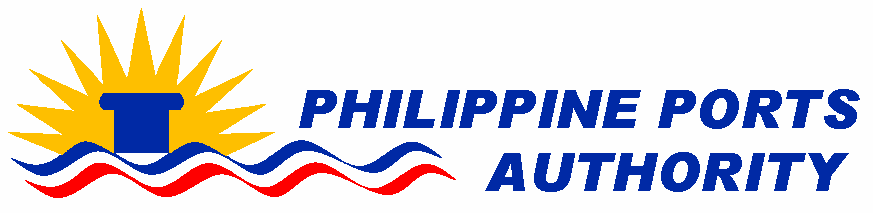 PORT MANAGEMENT OFFICE – ZAMBOANGA DEL NORTEPort of Dapitan, Dapitan City Tel. No. (065) 213-6594-95Email Address: ppa.pmo.dapitan@gmail.comINVITATION TO APPLY FOR ELIGIBILITY AND TO BIDThe Philippine Ports Authority, Port Management Office of Zamboanga del Norte, through its Bids and Awards Committee (BAC), invites suppliers to apply for eligibility and to bid for the hereunder project:Name of Project	:	PROVISION OF TEMPORARY SUPPORT PERSONNELLocation		:	Philippine Ports Authority, Port Management Office of Zamboanga 				del Norte, Port of Dapitan, San Vicente, Dapitan CityApproved Budget	For the Contract	:	Php2,144,949.68Funding		:	PPA Corporate FundsContract Duration	:	Six (6) Months – July 1, 2016 to December 31, 2016Temporary Support Personnel:	Place of Assignment			No. of Personnel		PositionPMO ZDN / Dapitan				Office of the Port Manager 		One (1)			Secretary A					One (1)			Driver MechanicPort Services Division	 					Four (4)			Data Encoders					One (1)			Sr. Management 										Information									System AnalystAdministrative Support		One (1)			Clerk Processor					Two (2)			Utility WorkersEngineering Services Division	One (1)			Building Electrician					One (1)			Carpenter A					Two (2)			Utility Workers					One (1)			DraftsmanFinance Section			One (1)			Accounting Processor						One (1)			Collection Rep. B					One (1)			Data EncoderGRAND TOTAL                 			__    18___Prospective bidders should have completed, within the last ten (10) years from the date of submission and receipt of bids, a single contract that is similar to the Project, the value of which must be at least fifty percent (50%) of the Approved Budget for the Contract (ABC) to be bid. The description of an eligible bidder is contained in the Bidding Documents, particularly, in Section III, Instruction to Bidders.All particulars relative to eligibility Statement and Screening, Bid Security, Performance Security, Pre-Bidding Conference(s), Evaluation of Bids, Post-Qualification and Award of Contract shall be governed by the pertinent provisions of R.A. 9184 and its Implementing Rules and Regulation (IRR).The complete schedule of activities is listed, as follows:Letter of Intent will be received from April 26, 2016 to May 24, 2016. All interested bidders must click the Document Request List (DRL) in the PhilGEPS.Bid Documents will be available only to prospective bidders upon payment of a non-refundable amount of Five Thousand Pesos Only (Php 5,000.00) exclusive of VAT, to the PPA-PMO Zamboanga del Norte Cashier.PPA-PMO Zamboanga del Norte assumes no responsibility whatsoever to compensate or indemnify bidders for any expenses incurred in the preparation of the bid and reserves the right to reject any and/or all bids, waive any informality therein and to accept such bid most advantageous to PPA-PMO Zamboanga del Norte.(SGD)ARLENE A. OBORDOChairperson, BAC-PG-ZDNActivitiesSchedule1. Issuance of Bid Documents  Apr.26- May 24, 20162. Pre-bid Conference  May 12, 2016 @ 10:00AM3. Submission and Opening of Bids  May 24, 2016 @ 10:00 AM